￥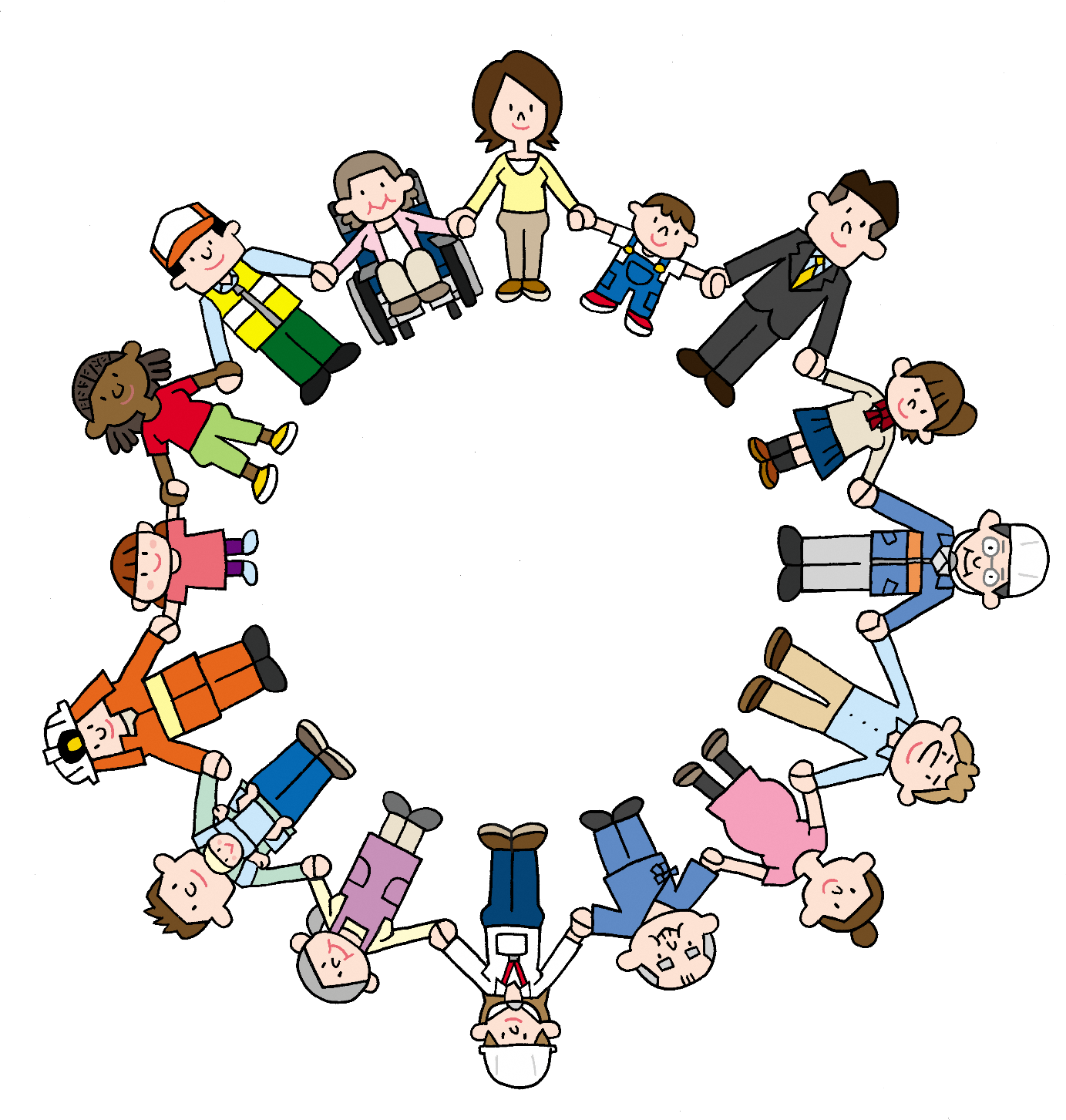 ≪自主防災組織体制・連絡先≫※加除して使用してください。≪資機材≫≪避難所≫≪避難生活が可能な民間施設≫≪代替避難所≫※避難所が浸水地域にある場合は、代替避難所を検討しておく※代替避難所の所在校区防災会又は町防災会と事前に協力体制をとっておくと良い≪一時避難場所≫※加除して使用してください。≪協力してくれる団体・人≫※加除して使用してください。【　　校区／町】災害の危険性※加除して使用してください。【　　校区／町】地域特性※加除して使用してください。【　　校区／町】地域資源【　　校区／町】連絡先※１：避難所を行き来する可能性がある近隣の校区や、応急救護所が開設される校区などの会長と事前に連絡体制を確保しておきましょう。　※２：校区内各町防災会長や近隣の町防災会長との連絡体制を確保しておきましょう。　※３：避難所の施設管理者との連絡体制を確保しておきましょう。※４：連携を行う福祉施設や各事業所などとの連絡体制を確保しておきましょう。【　　校区／町】自主防災会タイムライン役職・班名名前電話業務内容防災会長防災副会長消火班長消火班救出救護班長救出救護班救出救護班情報班長情報班情報班避難誘導班長避難誘導班生活班長生活班避難所運営班長避難所運営班衛生管理班長衛生管理班要配慮者対策班長要配慮者対策班要配慮者対策班安全点検班資機材名数保管場所使用用途避難所電話無線番号避難する自治会場所受入人数連絡先備考避難所名所在校区協力体制組名一時避難場所備考団体名・個人名連絡先内容災害の種類ハザードリスク対象地域洪水台風土砂災害竜巻地震津波その他地域特性内容備考立地立地住民住民交通危険箇所その他項目地域資源備考避難所人・団体福祉施設資機材消火器等その他組織・役職氏名連絡先校区防災会長※１校区防災会長　　　　　町防災会長※２　　　　　町防災会長　　　　　町防災会長　　　　　町防災会長　　　　　町防災会長　　　　　町防災会長　　　　　町防災会長　　　　　町防災会長　　　　　町防災会長　　　　　町防災会長　　　　　町防災会長　　　　　町防災会長　　　　　町防災会長　　　　　　　　　　　　　※３　　　　　　　　　　　　　※３　　　　　　　　　　　　　※３　　　　　　　　　　　　　※３　　　　　　　　　　　　　※３　　　　　　　　　　　　　※４　　　　　　　　　　　　　※４　　　　　　　　　　　　　※４　　　　　　　　　　　　　※４　　　　　　　　　　　　　※４　　　　　　　　　　　　　※４　　　　　　　　　　　　　※４